Департамент образования и молодёжной политики Ханты-Мансийского автономного округа - ЮгрыОбско-угорский институт прикладных исследований и разработок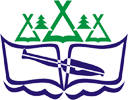 ПРОГРАММАВсероссийской научно-практической конференции с международным участиемXIX Югорские чтения«Коренные малочисленные народы Севера, Сибири и Дальнего Востока: традиции и инновации»1 декабря 2020 г.Ханты-МансийскСекция № 1«Филологические исследования: язык, литература, фольклор»Секция № 2Историко-культурное наследие и духовно-материальная культура народов Севера, Сибири и Дальнего ВостокаСекция № 3Социально-экономическое развитие: проблемы и пути их решенияТема трагического прошлого в литературе ХМАОАрхипова Ольга Фёдоровна, преподаватель литературы Лангепасского политехнического колледа (г. Лангепас)Лексика охотничьего промысла верхнелозьвинского говора мансийского языкаБахтиярова Татьяна Прокопьевна, лаборант-исследователь Обско-угорского института прикладных исследований и разработок (д. Русскинская)Описание нарт в фольклоре казымских хантов как одно из основных средств передвиженияГатченко Валентина Даниловна, инженер-исследователь Белоярского филиала Обско-угорского института прикладных исследований и разработок (г. Белоярский)Образ богатыря как помощника нуждающимся и обездоленным в мансийских героических текстахГерасимова Светлана Алексеевна, старший научный сотрудник Обско-угорского института прикладных исследований и разработок, аспирант Югорский государственный университет (г. Ханты-Мансийск)Истрия изучения бытовой лексики в славянских языкахГерляк Наталья Андреевна, научный сотрудник Обско-угорского института прикладных исследований и разработок (г.Ханты-Мансийск)Соматический код культуры во фразеологии мансийского и русского языковДинисламова Оксана Юрисовна, научный сотрудник Обско-угорский институт прикладных исследований и разработок (г. Ханты-Мансийск)Антропный код культуры во фразеологии мансийского и русского языковДинисламова Оксана Юрисовна, научный сотрудник Обско-угорского института прикладных исследований и разработок (г. Ханты-Мансийск)Значение переводной литературы в развитии мансийской литературыДинисламова Светлана Силиверстовна, кандидат филологических наук, ведущий научный сотрудник Обско-угорского института прикладных исследований и разработок (г. Ханты-Мансийск)Нравственное воспитание детей в хантыйских сказкахДядюн Светлана Даниловна, старший научный сотрудник фольклорного центра Обско-угорского института прикладных исследований и разработок (г. Ханты-Мансийск)Образы мифологических персонажей небесного бога и жителя подземного мира в хантыйских народных сказкахДядюн Светлана Даниловна, старший научный сотрудник фольклорного центра Обско-угорского института прикладных исследований и разработок (г. Ханты-Мансийск)Деятельность советских образовательных учреждений на Обском Севере в несказочной прозе казымских хантов.Ерныхова Ольга Даниловна, начальник фольклорного центра Обско-угорского института прикладных исследований и разработок (г. Ханты-Мансийск)Названия озёр в топонимии Кондинского района ХМАО–ЮгрыИсламова Юлия Валерьевна, кандидат филологических наук, доцент, доцент кафедры русского языка и литературы Югорского государственного университета (г Ханты-Мансийск)Образ медведя в фольклоре казымских хантовКаксина Евдокия Даниловна, старший научный сотрудник Белоярского филиала Обско-угорского института прикладных исследований и разработок (г. Белоярский)Представления о сомониме йош «кисть руки» в фольклоре казымских хантовКаксина Евдокия Даниловна, старший научный сотрудник Белоярского филиала Обско-угорского института прикладных исследований и разработок (г. Белоярский)Особенности перевода сказок сургутских хантовКарчина Виктория Викторовна, научный сотрудник Сургутского филиала Обско-угорского института прикладных исследований и разработок (г. Лянтор)О собирателе фольклора сургутских хантов Раиде Ивановне ЕрмаковойКарчина Виктория Викторовна, научный сотрудник Сургутского филиала Обско-угорского института прикладных исследований и разработок (г. Лянтор)Эвиденциальность в мансийском языкеКаталин Шипёц, доктор философии, заведующая кафедрой финно-угроведения Сегедского университета Сегед, Венгрия)Глаголы, требующие прямой речи Кондина Галина Рудольфовна, заместитель директора газеты «Луима сэрипос» Объединённой редакции национальных газет «Ханты ясанг» и «Луима сэрипос», аспирант Югорского государственного университета (г. Ханты-Мансийск)Функция обращения в мансийском языке (на материале фольклорных текстов)Кумаева Мария Владимировна, кандидат филологических наук, ведущий научный сотрудник Обско-угорского института прикладных исследований и разработок (г. Ханты-Мансийск)Зоонимический компонент в названии растений хантыйского языкаЛельхова Федосья Макаровна, кандидат филологических наук, ведущий научный сотрудник Обско-угорского института прикладных исследований и разработок (г. Ханты-Мансийск)К вопросу о морфонологических явлениях в глагольном словообразовании казымского диалекта хантыйского языкаМолданова Ирина Максимовна, научный сотрудник Обско-угорского института прикладных исследований и разработок (г. Ханты-Мансийск)Дидактический потенциал сказки как средство обучения хантыйскому языку в начальной школеНахрачева Галина Леонидовна, кандидат филологических наук, ведущий научный сотрудник Обско-угорского института прикладных исследований и разработок (г. Ханты-Мансийск)Символические образы птиц в хантыйских сказкахНовьюхова Галина Борисовна, научный сотрудник Фольклорного центра Обско-угорского института прикладных исследований и разработок (г. Ханты-Мансийск)Табуированные названия животных в хантыйском языкеНовьюхова Галина Борисовна, научный сотрудник Фольклорного центра Обско-угорского института прикладных исследований и разработок (г. Ханты-Мансийск)Эпитеты в языке мансийских сказокПанченко Людмила Николаевна, научный сотрудник Обско-угорского института прикладных исследований и разработок (г. Ханты-Мансийск)Предания о заселении территории Полноватского ПриобьяПятникова Тамара Романовна, старший научный сотрудник Белоярского филиала Обско-угорского института прикладных исследований и разработок (г. Белоярский)Синкретизм человека и природы в фольклоре хантов Полноватского Приобья»Пятникова Тамара Романовна, старший научный сотрудник Белоярского филиала Обско-угорского института прикладных исследований и разработок (г. Белоярский)Анастасия Лапсуй: из чума до киноСамсон Доминик, кандидат наук, доцент  Государственного Института Восточных Языков и Цивилизаций (Париж, Франция) Олень как ценность в хозяйстве и художественном сознании (проза Еремея Айпина)Семёнов Александр Николаевич, доктор педагогических наук, главный научный сотрудник Обско-угорского института прикладных исследований и разработок (г. Ханты-Мансийск)Проблемы разработки учебно-методических пособий по мансийскому языку и литературеСтаниславец Альбина Романовна, преподаватель мансийского языка Ханты-Мансийского технолого-педагогического колледжа (г.Ханты-Мансийск)Этнографический аспект в топонимии полуострова ТаймырСтрючкова Лариса Николаевна, ведущий специалист отдела экологического просвещения Объединённой дирекции заповедников Таймыра» (г. Норильск)Концепт любовь в произведениях Е. Д. АйпинаСязи Виктория Львовна, кандидат филологических наук, ведущий научный сотрудник Обско-угорского института прикладных исследований и разработок (г. Ханты-Мансийск)Неопределенные местоимения в хантыйском языкеФедоркив Любовь Алексеевна, научный сотрудник Обско-угорского института прикладных исследований и разработок (г. Ханты-Мансийск)Модель полисемии глагола патуӈкве (pat-) в мансийском языкеХаритонов Василий Сергеевич, младший научный сотрудник Томского государственного университета (г. Великий Новгород)Жорник Дарья Олеговна, младший научный сотрудник Института языкознания РАН (г. Москва)Роль языка в построении этнической идентичности городских мансиХорват Чилла, аспирант, младший научный сотрудник Института языкознания Венгерской Академии Наука (Будапешт, Венгрия)Семантика имен прилагательных с суффикс =шәк/=шак в хантыйском языкеШиянова Анастасия Антоновна, кандидат филологических наук, ведущий научный сотрудник Обско-угорского института прикладных исследований и разработок (г. Ханты-Мансийск)«Обдорские остяки» из академического труда Г.-Т. Паули в контексте эволюции изображений обских угров второй половины XVIII – XIX вв.Галямов Артур Амирович, научный сотрудник Обско-угорского института прикладных исследований и разработок (г. Ханты-Мансийск)Историко-культурное наследие как одна из ценных связующих форм передачи информации с древних времен до современностиЕгорова Снежана Брониславовна, методист отдела коренных народов Севера Историко-культурного центра «Старый Сургут» (г. Сургут)Образы аборигенов Югры в советской исторической прозеЕршов Михаил Фёдорович, кандидат исторических наук, ведущий научный сотрудник Обско-угорского института прикладных исследований и разработок (г. Ханты-Мансийск)Эволюция культа женского божества: к постановке вопроса (на основе анализа фольклорных текстов)Кашлатова Любовь Васильевна, кандидат культурологи, начальник Березовского филиала Обско-угорского института прикладных исследований и разработок (пгт. Березово)Синкретизм в религиозных верованиях среднеобских хантов: к постановке вопросаКашлатова Любовь Васильевна, кандидат культурологи, начальник Березовского филиала Обско-угорского института прикладных исследований и разработок (пгт. Березово)Индустриальное наследие России» и методологии изучения истории промышленности ЮгрыКиселев Александр Георгиевич, доктор исторических наук, главный научный сотрудник Обско-угорского института прикладных исследований и разработок (г. Ханты-Мансийск) Религиозные мировоззрения как основа духовности коренных народов ЮгрыКугаевская Татьяна Владиленовна, педагог дополнительного образования Дома детского творчества (с. Перегребное)Формирование национального самосознания у школьников через работу школьного музея (из опыта работы)Куклина Маргарита Павловна, воспитатель интерната при Варьеганской общеобразовательной средней школе, руководитель школьного краеведческого музея, педагог дополнительного образования Варьеганской общеобразовательной средней школы (с. Варьеган)Приобщение дошкольников к историческому наследию и культурным традициям народов Севера.Леднева Светлана Александровна, старший воспитатель Детского сада №18 «Улыбка» (г. Ханты-Мансийск)Билоус Виктория Владимировна, музыкальный руководитель Детского сада №18 «Улыбка» (г. Ханты-Мансийск)Хлопова Татьяна Алексеевна, воспитатель Детского сада №18 «Улыбка» (г. Ханты-Мансийск)Методические основы формирования представлений о традициях народов ханты и манси у детей старшего дошкольного возрастаМихайлова Розалия Рахматулловна, воспитатель Ватинской общеобразовательной средней школы (д. Вата)Социальные функции детской игрыПанченко Людмила Николаевна, научный сотрудник Обско-угорского института прикладных исследований и разработок (г. Ханты-Мансийск)Особенности проявлений менталитета народов севера Ханты-Мансийского автономного округа-Югры на развитие этнической толерантности личностиПестов Александр Валерьевич, выпускник аспирантуры Сургутского государственного педагогического университета (г. Сургут)Пестова Марина Сергеевна, выпускник Сургутского государственного педагогического университета (г. Сургут)Гендерные отношения в медвежьем празднике северной группы манси.Попова Светлана Алексеевна, кандидат исторических наук, ведущий научный сотрудник Обско-угорского института прикладных исследований и разработок (г. Ханты-Мансийск)Современный этноспорт коренных малочисленных народов Севера Республики Саха (Якутия)Прокопенко Виктор Иванович, доктор педагогических наук, профессор, главный научный сотрудник Сургутского государственного педагогического университета (г. Сургут)Знакомство с культурой народов Югры через изучение мансийского языка в общеобразовательной школе.Пятакова Алена Александровна, заместитель директора по учебно-воспитательной работе Средней общеобразовательной школы № 1 имени Ю. Г. Созонова (г. Ханты-Мансийск)Этнодифференцирующие свойства одежды обских угровСподина Виктория Ивановна, доктор исторических наук, главный научный сотрудник Обско-угорского института прикладных исследований и разработок (г. Ханты-Мансийск)Объекты историко-культурного наследия на территории природного парка «Кондинские озера» им. Л.Ф. Сташкевича, их разнообразие и использование в эколого-просветительских проектах.Тарасова Полина Алексеевна, студентка 2 курса Советского политехнического колледжа» (г. Советский)Беспалова Татьяна Леонидовна, кандидат биологических наук, заместитель директора Природного парка «Кондинские озера» им. Л. Ф. Сташкевича» (г. Советский)Дрокина Людмила Николаевна, преподаватель Советского политехнического колледжа (г. Советский)Роль региональной составляющей в системе образования и воспитания современных школьниковТимощук Ирина Владимировна, учитель истории и обществознания Белоярской средней общеобразовательной школы № 1» (пгт. Белый Яр)Ярочкина Татьяна Анатольевна, учитель русского языка и литературы Белоярской средней общеобразовательной школы №1» (пгт. Белый Яр)Организация семейного трудового воспитания у обских угровШаймарданов Рафис Хасанович, доктор педагогических наук, профессор, главный научный сотрудник Сургутского государственного педагогического университета (г. Сургут)Глиняная зооморфная скульптурка с Сутырской IV стоянки в Марий Эл: датировка и интерпретация находки, её западносибирские аналогиШалахов Евгений Геннадьевич, экскурсовод Государственного бюджетное учреждение культуры Республики Марий Эл «Замок Шереметева» (Юрино)Владение родным языком у представителей коренных малочисленных народов Севера: социологический анализ на примере города СургутаГалямов Артур Амирович, научный сотрудник Обско-угорского института прикладных исследований и разработок (г. Ханты-Мансийск)Межэтнические (межнациональные) отношения на территории ХМАО-Югры на примере Октябрьского районаДинисламова Людмила Ивановна, инженер-исследователь Обско-угорского института прикладных исследований и разработок (г. Ханты-Мансийск)К вопросу о синхронизации социально-экономического развития регионов России (на примере Республики Саха (Якутия))Иванова Айыына-Куо Семеновна, студентка 4 курса института экономики и управления Российского государственного педагогического университета им. А. И. Герцена (г. Санкт-Петербург)Динамика численности коренных этносов Уральского СевераЛогинов Владимир Григорьевич, доктор экономических наук, доцент, заведующий. сектором Института экономики УрО РАН (г. Екатеринбург)О потребности изучения предметов этнокультурной направленности в образовательных учреждениях ХМАО-Югры (на основе исследования в Кондинском районе)Рудаков Владимир Аркадьевич, кандидат педагогических наук, инженер-исследователь Обско-угорского института прикладных исследований и разработок (г. Ханты-Мансийск)Васюганские болота и их роль в парниковом эффектеТимофеева Юлия Владимировна, учитель биологии и географии Школа-сад № 7 (г. Ханты-Мансийск)Жизнеспособность родных языков коренных малочисленных народов в современных условиях (по материалам социологических исследований в Югре)Ткачук Наталья Витальевна, научный сотрудник Обско-угорского института прикладных исследований и разработок (г. Ханты-Мансийск)Роль зеленых насаждений в границах улиц города Абакан: пылеудерживающая способностьЧернец Екатерина Романовна, студент-бакалавр Хакасского государственного университета им. Н. Ф. Катанова» (г. Абакан)Лучкин Илья Олегович, студент-бакалавр Хакасского государственного университета им. Н. Ф. Катанова» (г. Абакан)Рост численности коренных народов СевераЮсифова Айпара Гылман кызы, воспитатель Детского сада «Умка» (пгт. Фёдоровский)Статистический обзор публикаций в научном журнале «Вестник угроведения» за 2020 годГерасимова Светлана Алексеевна, научный сотрудник Обско-угорского института прикладных исследований и разработок (г. Ханты-Мансийск)